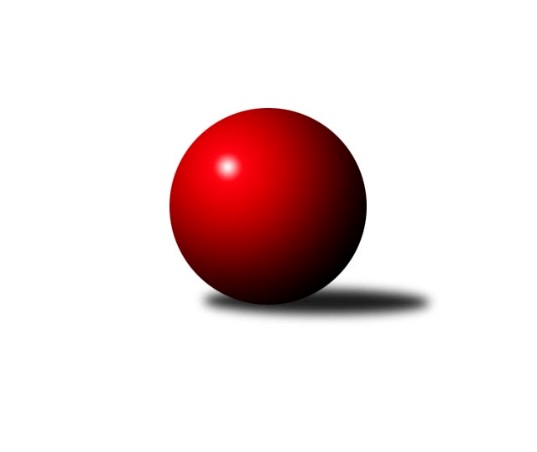 Č.18Ročník 2022/2023	11.3.2023Nejlepšího výkonu v tomto kole: 3560 dosáhlo družstvo: TJ Centropen Dačice1. KLM 2022/2023Výsledky 18. kolaSouhrnný přehled výsledků:KK SDS Sadská	- KK Zábřeh	5:3	3374:3357	11.0:13.0	11.3.TJ Loko České Velenice	- KK Vyškov	6:2	3487:3438	13.0:11.0	11.3.TJ Spartak Přerov	- TJ Valašské Meziříčí B	2:6	3378:3381	12.0:12.0	11.3.TJ Lokomotiva Trutnov 	- KK Slovan Rosice	6:2	3298:3214	14.0:10.0	11.3.TJ Centropen Dačice	- CB Dobřany Klokani	7:1	3560:3353	20.0:4.0	11.3.TJ Třebíč	- TJ Sokol Duchcov	2:6	3492:3533	12.0:12.0	11.3.Tabulka družstev:	1.	KK Zábřeh	18	13	0	5	86.5 : 57.5 	237.5 : 194.5 	 3424	26	2.	TJ Sokol Duchcov	18	11	3	4	92.0 : 52.0 	233.0 : 199.0 	 3416	25	3.	TJ Lokomotiva Trutnov	18	11	1	6	83.0 : 61.0 	225.5 : 206.5 	 3436	23	4.	TJ Valašské Meziříčí B	18	10	0	8	81.0 : 63.0 	233.0 : 199.0 	 3413	20	5.	KK SDS Sadská	17	8	3	6	75.5 : 60.5 	210.0 : 198.0 	 3407	19	6.	TJ Loko České Velenice	17	9	0	8	63.0 : 73.0 	192.0 : 216.0 	 3403	18	7.	TJ Třebíč	17	7	2	8	68.5 : 67.5 	200.5 : 207.5 	 3421	16	8.	KK Vyškov	18	7	2	9	66.5 : 77.5 	213.0 : 219.0 	 3410	16	9.	CB Dobřany Klokani	17	6	2	9	61.0 : 75.0 	191.0 : 217.0 	 3366	14	10.	TJ Centropen Dačice	18	6	2	10	60.5 : 83.5 	204.0 : 228.0 	 3407	14	11.	TJ Spartak Přerov	18	5	1	12	54.5 : 89.5 	200.5 : 231.5 	 3388	11	12.	KK Slovan Rosice	16	3	2	11	48.0 : 80.0 	180.0 : 204.0 	 3345	8Podrobné výsledky kola:	 KK SDS Sadská	3374	5:3	3357	KK Zábřeh	Petr Miláček	159 	 147 	 124 	150	580 	 3:1 	 520 	 142	132 	 127	119	Martin Sitta	David Sukdolák	137 	 148 	 159 	130	574 	 2.5:1.5 	 542 	 137	121 	 147	137	Jiří Michálek	Martin Schejbal	132 	 128 	 132 	130	522 	 1:3 	 546 	 150	129 	 144	123	Tomáš Dražil	Antonín Svoboda	116 	 144 	 148 	153	561 	 1:3 	 596 	 139	147 	 162	148	Adam Mísař	Václav Schejbal	124 	 131 	 135 	135	525 	 1:3 	 548 	 130	148 	 127	143	Marek Ollinger	Tomáš Bek	157 	 146 	 144 	165	612 	 2.5:1.5 	 605 	 148	183 	 144	130	Václav Švubrozhodčí: Petr SkutilNejlepší výkon utkání: 612 - Tomáš Bek	 TJ Loko České Velenice	3487	6:2	3438	KK Vyškov	Zbyněk Dvořák	153 	 139 	 153 	133	578 	 2:2 	 585 	 147	153 	 138	147	Tomáš Vejmola	Ondřej Touš	135 	 157 	 147 	139	578 	 3:1 	 573 	 152	139 	 144	138	Tomáš Procházka	Tomáš Maroušek	150 	 150 	 150 	132	582 	 2:2 	 558 	 130	159 	 131	138	Ondřej Ševela	Miroslav Dvořák	160 	 138 	 135 	131	564 	 2:2 	 571 	 142	143 	 128	158	Filip Kordula	Zdeněk Dvořák	147 	 160 	 134 	142	583 	 2:2 	 572 	 138	140 	 147	147	Robert Mondřík *1	Branislav Černuška	150 	 151 	 147 	154	602 	 2:2 	 579 	 127	158 	 153	141	Josef Toušrozhodčí: Miloš Navrkalstřídání: *1 od 61. hodu Petr PevnýNejlepší výkon utkání: 602 - Branislav Černuška	 TJ Spartak Přerov	3378	2:6	3381	TJ Valašské Meziříčí B	Petr Pavelka	126 	 131 	 120 	155	532 	 1:3 	 582 	 139	149 	 151	143	Daniel Šefr	Jakub Fabík	158 	 164 	 135 	142	599 	 1:3 	 611 	 168	142 	 154	147	Radim Metelka	David Janušík	149 	 134 	 142 	115	540 	 3:1 	 518 	 137	131 	 128	122	Ivan Říha	Jakub Pleban	150 	 125 	 129 	129	533 	 2:2 	 534 	 138	145 	 118	133	Dalibor Tuček	Jiří Divila	133 	 130 	 146 	141	550 	 1:3 	 584 	 134	169 	 133	148	Michal Juroška	Michal Pytlík	164 	 142 	 175 	143	624 	 4:0 	 552 	 137	130 	 168	117	Matouš Krajzingerrozhodčí: Jiří Divila, Kateřina PytlíkováNejlepší výkon utkání: 624 - Michal Pytlík	 TJ Lokomotiva Trutnov 	3298	6:2	3214	KK Slovan Rosice	Roman Straka	146 	 154 	 126 	132	558 	 3:1 	 505 	 116	123 	 140	126	Kamil Hlavizňa	Petr Kotek	134 	 121 	 134 	137	526 	 2:2 	 558 	 139	155 	 131	133	Jiří Zemek	Marek Žoudlík	140 	 154 	 145 	138	577 	 3:1 	 517 	 161	132 	 126	98	Václav Špička	Karel Kratochvíl	126 	 124 	 124 	124	498 	 0:4 	 571 	 141	156 	 131	143	Ivo Fabík	Ondřej Stránský	140 	 139 	 144 	130	553 	 2:2 	 528 	 141	118 	 152	117	Jiří Axman	David Ryzák	148 	 147 	 159 	132	586 	 4:0 	 535 	 137	121 	 149	128	Michal Hrdlička *1rozhodčí: Zdeněk Babkastřídání: *1 od 6. hodu Petr ŠpatnýNejlepší výkon utkání: 586 - David Ryzák	 TJ Centropen Dačice	3560	7:1	3353	CB Dobřany Klokani	Petr Vojtíšek	172 	 152 	 150 	130	604 	 3:1 	 572 	 169	131 	 133	139	Jiří Baloun	Jiří Němec	150 	 139 	 149 	157	595 	 4:0 	 565 	 133	136 	 148	148	Lukáš Doubrava	Karel Novák	152 	 128 	 138 	163	581 	 3:1 	 536 	 128	133 	 134	141	Josef Fišer ml.	Michal Waszniovski	151 	 159 	 157 	155	622 	 4:0 	 572 	 135	155 	 145	137	Martin Pejčoch	Zdeněk Pospíchal *1	135 	 129 	 163 	128	555 	 2:2 	 559 	 153	160 	 120	126	Michal Šneberger	Josef Brtník	161 	 145 	 156 	141	603 	 4:0 	 549 	 143	137 	 130	139	Josef Fišer nejml.rozhodčí: Václav Zajícstřídání: *1 od 61. hodu Tomáš PospíchalNejlepší výkon utkání: 622 - Michal Waszniovski	 TJ Třebíč	3492	2:6	3533	TJ Sokol Duchcov	Jaroslav Tenkl	120 	 145 	 122 	148	535 	 1:3 	 586 	 135	136 	 152	163	Milan Stránský	Mojmír Novotný	148 	 120 	 140 	130	538 	 0:4 	 592 	 151	157 	 146	138	Jiří Zemánek	Miroslav Ježek	149 	 179 	 133 	129	590 	 2:2 	 591 	 144	156 	 144	147	Matěj Novák	Lukáš Vik	153 	 131 	 168 	159	611 	 4:0 	 568 	 151	125 	 155	137	David Horák	Robert Pevný	152 	 162 	 141 	139	594 	 1:3 	 630 	 173	154 	 150	153	Zdeněk Ransdorf	Kamil Nestrojil	159 	 157 	 156 	152	624 	 4:0 	 566 	 145	152 	 144	125	Jaroslav Bulantrozhodčí: Tomáš BrátkaNejlepší výkon utkání: 630 - Zdeněk RansdorfPořadí jednotlivců:	jméno hráče	družstvo	celkem	plné	dorážka	chyby	poměr kuž.	Maximum	1.	Michal Pytlík 	TJ Spartak Přerov	627.93	398.5	229.4	0.6	10/10	(668)	2.	Radim Metelka 	TJ Valašské Meziříčí B	604.14	385.5	218.6	0.8	10/10	(637)	3.	Ondřej Stránský 	TJ Lokomotiva Trutnov 	597.23	383.0	214.3	2.0	10/10	(640)	4.	Lukáš Vik 	TJ Třebíč	596.27	390.4	205.9	1.2	9/9	(637)	5.	Roman Straka 	TJ Lokomotiva Trutnov 	591.63	384.2	207.4	1.3	10/10	(640)	6.	Jiří Němec 	TJ Centropen Dačice	588.50	374.4	214.1	0.9	8/10	(625)	7.	Petr Vojtíšek 	TJ Centropen Dačice	587.88	383.1	204.7	1.6	10/10	(630)	8.	Tomáš Juřík 	TJ Valašské Meziříčí B	587.82	385.0	202.9	2.4	7/10	(623)	9.	Tomáš Bek 	KK SDS Sadská	583.96	379.9	204.1	1.4	7/10	(612)	10.	Václav Schejbal 	KK SDS Sadská	582.77	371.7	211.0	2.1	7/10	(621)	11.	Marek Ollinger 	KK Zábřeh	582.66	381.2	201.5	2.5	10/10	(631)	12.	Jiří Baloun 	CB Dobřany Klokani	581.03	377.4	203.6	1.1	9/9	(645)	13.	Marek Žoudlík 	TJ Lokomotiva Trutnov 	580.14	381.9	198.3	1.9	10/10	(629)	14.	Tomáš Maroušek 	TJ Loko České Velenice	579.50	379.2	200.3	4.3	8/9	(622)	15.	Lukáš Doubrava 	CB Dobřany Klokani	578.25	374.7	203.5	1.7	9/9	(634)	16.	Jiří Zemek 	KK Slovan Rosice	578.21	381.3	196.9	2.5	8/9	(609)	17.	Jaroslav Bulant 	TJ Sokol Duchcov	577.74	376.0	201.8	3.3	10/10	(638)	18.	Ladislav Chmel 	TJ Loko České Velenice	577.40	379.7	197.7	2.6	6/9	(611)	19.	Josef Touš 	KK Vyškov	575.68	378.7	197.0	2.1	10/10	(615)	20.	Jiří Zemánek 	TJ Sokol Duchcov	575.52	376.5	199.0	2.3	10/10	(640)	21.	Ondřej Ševela 	KK Vyškov	575.30	378.5	196.8	2.8	10/10	(628)	22.	Martin Schejbal 	KK SDS Sadská	574.29	377.5	196.8	3.6	7/10	(617)	23.	Ivo Fabík 	KK Slovan Rosice	574.05	372.9	201.1	1.8	9/9	(614)	24.	Adam Mísař 	KK Zábřeh	573.49	374.9	198.6	2.8	10/10	(596)	25.	Milan Stránský 	TJ Sokol Duchcov	572.74	377.0	195.7	2.9	10/10	(642)	26.	Tomáš Dražil 	KK Zábřeh	572.40	372.0	200.4	4.8	10/10	(619)	27.	Dalibor Tuček 	TJ Valašské Meziříčí B	571.56	374.4	197.2	2.0	9/10	(621)	28.	Martin Sitta 	KK Zábřeh	570.44	379.2	191.3	2.5	10/10	(614)	29.	Robert Pevný 	TJ Třebíč	570.27	377.7	192.6	2.8	9/9	(604)	30.	Petr Pevný 	KK Vyškov	569.69	378.4	191.3	3.6	8/10	(611)	31.	David Ryzák 	TJ Lokomotiva Trutnov 	569.07	375.7	193.3	4.4	9/10	(605)	32.	Kamil Fiebinger 	TJ Lokomotiva Trutnov 	568.44	378.0	190.4	3.5	9/10	(601)	33.	Robert Mondřík 	KK Vyškov	568.40	379.3	189.1	4.7	7/10	(598)	34.	David Sukdolák 	KK SDS Sadská	568.30	374.9	193.4	3.4	8/10	(602)	35.	Jiří Michálek 	KK Zábřeh	567.82	378.0	189.9	4.5	10/10	(601)	36.	Vladimír Výrek 	TJ Valašské Meziříčí B	567.00	376.8	190.2	2.7	7/10	(604)	37.	Aleš Košnar 	KK SDS Sadská	566.54	377.1	189.5	3.2	8/10	(595)	38.	Zdeněk Pospíchal 	TJ Centropen Dačice	566.14	374.7	191.4	3.2	9/10	(596)	39.	Michal Juroška 	TJ Valašské Meziříčí B	566.09	378.6	187.5	3.1	10/10	(612)	40.	Jakub Fabík 	TJ Spartak Přerov	565.89	371.4	194.5	3.9	9/10	(599)	41.	Tomáš Procházka 	KK Vyškov	565.52	373.0	192.5	2.7	9/10	(603)	42.	Branislav Černuška 	TJ Loko České Velenice	565.26	378.8	186.5	2.8	8/9	(623)	43.	Filip Kordula 	KK Vyškov	565.08	377.8	187.3	6.5	9/10	(609)	44.	Jiří Novotný 	TJ Loko České Velenice	564.83	378.7	186.2	4.8	6/9	(599)	45.	Jakub Pleban 	TJ Spartak Přerov	563.84	370.7	193.2	3.1	10/10	(609)	46.	David Horák 	TJ Sokol Duchcov	563.33	373.8	189.6	3.9	9/10	(597)	47.	Mojmír Novotný 	TJ Třebíč	562.99	378.0	184.9	4.6	9/9	(626)	48.	Miroslav Dvořák 	TJ Loko České Velenice	562.61	371.6	191.0	5.2	8/9	(610)	49.	Michal Hrdlička 	KK Slovan Rosice	562.56	370.7	191.9	3.3	6/9	(610)	50.	Adam Palko 	KK Slovan Rosice	562.02	369.7	192.3	2.5	7/9	(602)	51.	Ondřej Touš 	TJ Loko České Velenice	561.37	384.5	176.8	6.4	7/9	(608)	52.	Petr Miláček 	KK SDS Sadská	559.78	368.0	191.8	2.7	9/10	(600)	53.	Jaroslav Tenkl 	TJ Třebíč	559.07	379.9	179.1	2.8	6/9	(591)	54.	Martin Pejčoch 	CB Dobřany Klokani	558.18	368.6	189.6	2.9	9/9	(631)	55.	Zbyněk Dvořák 	TJ Loko České Velenice	557.96	376.6	181.4	4.6	7/9	(613)	56.	Václav Švub 	KK Zábřeh	557.32	372.2	185.1	3.7	10/10	(605)	57.	Josef Fišer  nejml.	CB Dobřany Klokani	557.03	368.9	188.2	4.3	6/9	(621)	58.	Tomáš Pospíchal 	TJ Centropen Dačice	556.93	371.9	185.0	4.6	10/10	(599)	59.	Michal Waszniovski 	TJ Centropen Dačice	555.72	373.8	181.9	4.9	9/10	(622)	60.	David Janušík 	TJ Spartak Přerov	552.55	369.0	183.6	4.4	8/10	(581)	61.	Jiří Divila 	TJ Spartak Přerov	549.93	363.3	186.6	3.6	10/10	(608)	62.	Ivan Říha 	TJ Valašské Meziříčí B	549.61	373.4	176.2	5.3	8/10	(609)	63.	Josef Fišer  ml.	CB Dobřany Klokani	548.05	372.6	175.4	5.5	7/9	(612)	64.	Václav Pešek 	KK SDS Sadská	547.19	367.1	180.0	3.9	8/10	(601)	65.	Michal Šneberger 	CB Dobřany Klokani	545.02	366.9	178.1	6.1	8/9	(610)	66.	Kamil Hlavizňa 	KK Slovan Rosice	542.48	370.5	172.0	5.5	7/9	(596)	67.	Šimon Fiebinger 	TJ Lokomotiva Trutnov 	542.43	369.1	173.3	6.2	7/10	(575)	68.	Václav Špička 	KK Slovan Rosice	534.90	360.5	174.4	6.7	7/9	(596)	69.	Petr Pavelka 	TJ Spartak Přerov	533.80	363.7	170.1	8.0	8/10	(590)		Zdeněk Ransdorf 	TJ Sokol Duchcov	612.46	385.7	226.7	1.2	6/10	(707)		Zdeněk Dvořák 	TJ Loko České Velenice	608.25	387.9	220.3	1.8	4/9	(643)		Kamil Nestrojil 	TJ Třebíč	601.33	392.5	208.8	1.8	3/9	(629)		Pavel Kabelka 	TJ Centropen Dačice	597.00	380.0	217.0	1.0	1/10	(597)		Jan Ševela 	TJ Třebíč	595.28	382.3	213.0	1.6	5/9	(618)		Josef Brtník 	TJ Centropen Dačice	590.15	388.6	201.6	2.2	5/10	(634)		Tomáš Vejmola 	KK Vyškov	585.00	389.0	196.0	5.0	1/10	(585)		Petr Janák 	TJ Centropen Dačice	581.00	367.0	214.0	1.5	2/10	(599)		Petr Benedikt 	TJ Třebíč	576.67	385.7	191.0	3.7	3/9	(620)		Matěj Novák 	TJ Sokol Duchcov	574.80	367.9	206.9	1.1	5/10	(633)		Roman Pivoňka 	CB Dobřany Klokani	574.00	378.0	196.0	7.0	1/9	(574)		Antonín Svoboda 	KK SDS Sadská	573.67	388.2	185.5	4.4	6/10	(605)		Pavel Vymazal 	KK Vyškov	572.69	375.3	197.4	3.1	4/10	(603)		Jan Večerka 	KK Vyškov	569.00	362.0	207.0	5.0	1/10	(569)		Vlastimil Zeman  ml.	CB Dobřany Klokani	568.50	381.5	187.0	5.8	2/9	(595)		Karel Novák 	TJ Centropen Dačice	568.44	373.9	194.6	1.9	3/10	(603)		Dalibor Matyáš 	KK Slovan Rosice	562.13	375.2	187.0	2.2	5/9	(591)		Tomáš Jelínek 	KK Vyškov	557.00	365.0	192.0	6.0	1/10	(557)		Dalibor Lang 	TJ Třebíč	554.33	368.8	185.5	5.5	3/9	(581)		Vladimír Mánek 	TJ Spartak Přerov	553.00	358.3	194.7	4.7	3/10	(578)		Jiří Flídr 	KK Zábřeh	552.00	364.0	188.0	1.0	1/10	(552)		Vlastimil Zeman 	CB Dobřany Klokani	551.40	365.2	186.2	5.7	5/9	(598)		Dominik Novotný 	CB Dobřany Klokani	548.00	368.0	180.0	3.0	1/9	(548)		Jiří Bartoníček 	TJ Lokomotiva Trutnov 	543.00	371.0	172.0	6.0	1/10	(573)		Matouš Krajzinger 	TJ Valašské Meziříčí B	541.67	367.6	174.1	7.2	3/10	(552)		Jiří Axman 	KK Slovan Rosice	541.00	363.0	178.0	4.5	5/9	(576)		Radek Jalovecký 	TJ Sokol Duchcov	540.25	369.9	170.4	6.5	6/10	(585)		Vlastimil Bělíček 	TJ Spartak Přerov	540.00	356.0	184.0	3.0	1/10	(540)		Miroslav Ježek 	TJ Třebíč	539.42	369.7	169.8	7.8	4/9	(590)		Jiří Semelka 	TJ Sokol Duchcov	538.10	373.6	164.6	5.4	5/10	(589)		Jiří Zezulka 	TJ Spartak Přerov	537.00	354.0	183.0	4.0	2/10	(549)		Miroslav Volek 	TJ Valašské Meziříčí B	536.00	366.0	170.0	6.0	1/10	(536)		Dušan Rodek 	TJ Centropen Dačice	534.44	356.3	178.1	4.6	4/10	(573)		Petr Kotek 	TJ Lokomotiva Trutnov 	533.48	368.5	165.0	7.1	5/10	(575)		Daniel Šefr 	TJ Valašské Meziříčí B	530.60	362.8	167.8	7.5	5/10	(582)		Zdeněk Babka 	TJ Lokomotiva Trutnov 	528.00	374.0	154.0	10.0	1/10	(528)		Libor Krejčí 	KK Zábřeh	527.00	358.0	169.0	7.0	1/10	(527)		Libor Daňa 	TJ Spartak Přerov	527.00	369.0	158.0	7.0	1/10	(527)		Miroslav Ptáček 	KK Slovan Rosice	520.50	364.0	156.5	6.5	1/9	(554)		Karel Kratochvíl 	TJ Lokomotiva Trutnov 	498.00	334.0	164.0	9.0	1/10	(498)		Bohumil Maroušek 	TJ Loko České Velenice	487.00	332.0	155.0	5.0	1/9	(487)Sportovně technické informace:Starty náhradníků:registrační číslo	jméno a příjmení 	datum startu 	družstvo	číslo startu22198	Michal Šneberger	11.03.2023	CB Dobřany Klokani	3x9798	Petr Špatný	11.03.2023	KK Slovan Rosice	1x15845	Tomáš Vejmola	11.03.2023	KK Vyškov	1x10638	Karel Kratochvíl	11.03.2023	TJ Lokomotiva Trutnov 	1x
Hráči dopsaní na soupisku:registrační číslo	jméno a příjmení 	datum startu 	družstvo	Program dalšího kola:19. kolo18.3.2023	so	9:30	TJ Valašské Meziříčí B - TJ Loko České Velenice	18.3.2023	so	13:30	KK Vyškov - KK SDS Sadská	18.3.2023	so	15:00	TJ Lokomotiva Trutnov  - TJ Třebíč	18.3.2023	so	15:00	CB Dobřany Klokani - TJ Sokol Duchcov	18.3.2023	so	15:30	KK Zábřeh - TJ Centropen Dačice	18.3.2023	so	16:00	KK Slovan Rosice - TJ Spartak Přerov	Nejlepší šestka kola - absolutněNejlepší šestka kola - absolutněNejlepší šestka kola - absolutněNejlepší šestka kola - absolutněNejlepší šestka kola - dle průměru kuželenNejlepší šestka kola - dle průměru kuželenNejlepší šestka kola - dle průměru kuželenNejlepší šestka kola - dle průměru kuželenNejlepší šestka kola - dle průměru kuželenPočetJménoNázev týmuVýkonPočetJménoNázev týmuPrůměr (%)Výkon10xZdeněk RansdorfDuchcov 63014xMichal PytlíkPřerov110.762414xMichal PytlíkPřerov6243xTomáš BekSadská109.816124xKamil NestrojilTřebíč6248xZdeněk RansdorfDuchcov 109.516302xMichal WaszniovskiDačice6221xVáclav ŠvubZábřeh A108.556052xTomáš BekSadská6123xKamil NestrojilTřebíč108.466247xLukáš VikTřebíč6115xRadim MetelkaVal. Meziříčí108.39611